    V.T.T.A. SURREY/SUSSEX GROUP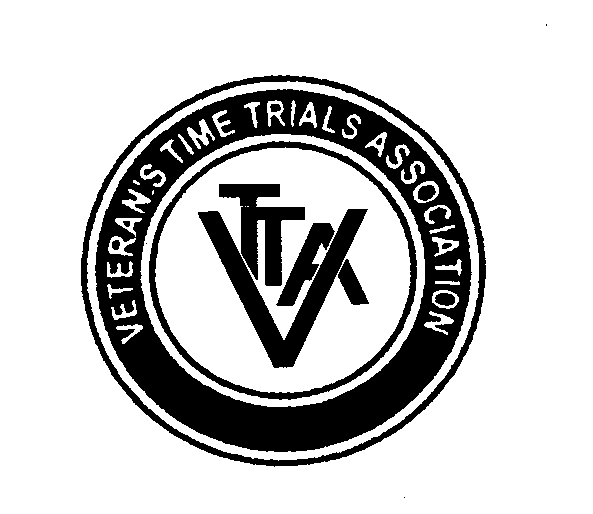   National Association for the over 40 year old Racing CyclistAffiliated to Cycling Time Trials, E.S.C.A. and S.C.A.Result of the Group’s 30 mile championshipRun by the Sussex CA on Sunday 26th July 2020Top 5 places on VTTA standard for Group members:Don Parker wins the Mick Burgess Memorial Cup and a VTTA medal.   1st team of 3 Group members from the same club: Worthing Excelsior CC Nik Allen and Nolan Heather as above plus Trevor Leeding (+06:37).  Total team plus: 26m.36s. They are each awarded a VTTA medal.  All awards to be presented at our annual lunch in Horsham on Sunday, 7th February 2021.If you are aged over 40 and are not already a member of the VTTA please consider joining by going to our website: www.vtta.org.uk NameClubVTTA Std.TimePlus on std.1stDon ParkerBrighton Mitre CC1:29:321:16:13+13:192ndNik AllenWorthing Excelsior CC1:21:501:08:51+12:593rdPeter BakerLewes Wanderers CC1:25:241:16:48+08:364thAndrew QuayeSouthborough & Dist. Whs.1:24:071:15:36+08:315thNolan HeatherWorthing Excelsior CC1:20:381:13:38+07:00